КОМИТЕТ ПО ОБРАЗОВАНИЮАДМИНИСТРАЦИИ ГОРОДА МУРМАНСКАМУНИЦИПАЛЬНОЕ БЮДЖЕТНОЕ ОБЩЕОБРАЗОВАТЕЛЬНОЕ УЧРЕЖДЕНИЕГОРОДА МУРМАНСКА «СРЕДНЯЯ ОБЩЕОБРАЗОВАТЕЛЬНАЯ ШКОЛА № 50»183074 г. Мурманск, ул. Кап. Орликовой, д. 35.Тел./факс (8152) 23-40-06, e-mail:murm50@mail.ruПРИКАЗ17.09.2021                                                                                                                         № 143Об организации школьного этапа Всероссийской олимпиады школьников в 2021-2022 учебному годуВо исполнение приказа Министерства просвещения Российской Федерации от 27.11.2020 № 678 «Об утверждении Порядка проведения Всероссийской олимпиады школьников», в соответствии с письмом МОИНМО от 17.08.2021 № 17-09/8257-ТЛ "Об организации в 2021/2022 учебном году школьного этапа Всероссийской олимпиады школьников по математике, физике, информатике, химии, биологии, астрономии», приказом КОАМ от 14.09.2021 № 1367 «Об организации и проведении школьного этапа всероссийской олимпиады школьников в городе Мурманске в 2021-2022 учебном году»ПРИКАЗЫВАЮ:Провести школьный этап Олимпиады в следующие сроки (приложение 1):      1.1.В онлайн-формате на платформе Образовательного центра «Сириус»:28 сентября, вторник – физика05 октября, вторник- биология12 октября, вторник – химия14 октября, четверг – астрономия19 октября, вторник – математика26 октября, вторник – информатикаВ очном формате на базе школы:11 октября, понедельник – география13 октября, среда – обществознание14 октября, четверг – литература15 октября, пятница – история, технология16 октября, суббота – физическая культура, искусство18 октября, понедельник – английский язык20 октября, среда – ОБЖ21 октября, четверг – русский языкПроинформировать обучающихся и их родителей (законных представителей) о порядке, месте и времени проведения школьного этапа Олимпиады по каждому общеобразовательному предмету не позднее 18 сентября 2021 года;Разместить на официальном сайте общеобразовательного учреждения в сети Интернет приказ Министерства просвещения Российской Федерации от 27.11.2020 № 678 «Об утверждении Порядка проведения Всероссийской олимпиады школьников», а также график проведения школьного этапа Олимпиады.  Обеспечить не менее чем за 10 рабочих дней до начала школьного этапа Олимпиады сбор заявлений родителей (законных представителей) обучающихся, заявивших о своем участии в школьном этапе Олимпиады, об ознакомлении с Порядком проведения всероссийской олимпиады школьников, утвержденным приказом Министерства просвещения Российской Федерации от 27.11.2020 № 678 «Об утверждении Порядка проведения Всероссийской олимпиады школьников», о согласии на публикацию олимпиадной работы своего несовершеннолетнего ребенка, в том числе в информационно-телекоммуникационной сети Интернет, о согласии на обработку персональных данных своего несовершеннолетнего ребёнка;Утвердить приказом составы оргкомитетов и жюри для проведения в очном формате школьного этапа Олимпиады в школе.Обеспечить процедуру регистрации участников Олимпиады, кодирование олимпиадных работ участников, демонстрацию и анализ олимпиадных работ, а также рассмотрение апелляций участников Олимпиады с использованием видеофиксации;Утвердить приказом результаты школьного этапа Олимпиады по каждому общеобразовательному предмету и опубликовать их на официальном сайте общеобразовательного учреждения в сети Интернет;Обеспечить передачу в электронном виде в Городской оргкомитет в МБУ ДПО г. Мурманска ГИМЦ РО (по защищенной сети с использованием программы «деловая почта») отчётов о результатах проведения школьного этапа Олимпиады по форме в соответствии с приложением № 4 по каждому общеобразовательному предмету в течении 3-х дней со дня проведения школьного этапа Олимпиады.Направить в срок до 27 октября 2020 года в Городской оргкомитет в МБУ ДПО г. Мурманска ГИМЦ РО (по защищенной сети с использованием программы «деловая почта») отчетов о результатах проведения школьного этапа Олимпиады по форме в соответствии с приложением № 5 и данные о победителях и призерах муниципального, регионального и заключительного этапов всероссийской олимпиады школьников в 2020-2021 учебном году, продолжающих обучение в школеНаправить в срок до 31 октября 2021 года в Городской оргкомитет заявку на участие школьников, набравших необходимое количество баллов для участия в муниципальном этапе всероссийской олимпиады школьников в электронном виде и сканированную копию заподписью руководителя общеобразовательного учреждения по защищенной сети с использованием программы «Деловая почта»;Провести в срок до 31 октября 2021 года победителей и призёров школьного этапа  Олимпиады с вручением дипломов установленного образца;11.  Контроль исполнения настоящего приказа возложить на Полудницыну Н.В., зам. директора        по УВР.  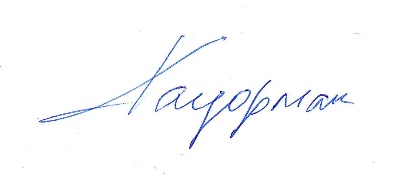      Директор МБОУ г. Мурманска СОШ № 50 ________________________ Кауфман А.О.